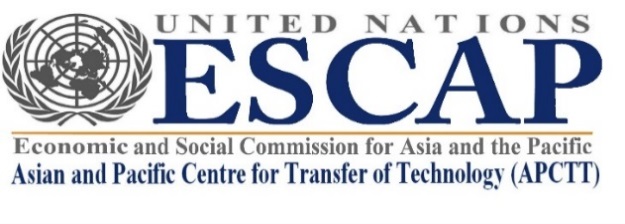 NOMINATION FORMInternational Conference on Fourth Industrial Revolution Technologies for Sustainable Development, New Delhi, India, 30 November 2021 (virtual)The Seventeenth Session of the Governing Council of APCTT, New Delhi, India, 1-2 December 2021 (virtual)(Due to COVID-19 pandemic, arrangements will be made for member State representatives and international speakers to join through virtual platforms and participate in the Governing Council session and the International Conference.)Please print or write legibly full details, including e-mail and send the completed form as early as possible preferably by 5 November 2021. Please send form to: head.apctt@un.org with copy to dasm@un.org and sahus@un.org. Approved by:………………………………………………..		     …………………………………………….Name and designation of Head of Institution			Signature and official stampFor more information, kindly email: dasm@un.org  with copy to: sahus@un.org 1.  Name             	______________________________________________	First	Middle	Last            	______________________________________________	First	Middle	Last2.  NationalityGender4.  Functional title5.  Organization6. NominationAre you an official delegate representing your country to the Governing Council?      Yes   /   NoAre you going to make a presentation during the panel discussion session of International Conference on 30 November?    Yes / NoAre you an official delegate representing your country to the Governing Council?      Yes   /   NoAre you going to make a presentation during the panel discussion session of International Conference on 30 November?    Yes / No7.  Functional area Science, technology and innovation policy New and emerging technologies for sustainable development  Technology Transfer  Intellectual property rights Regional technology cooperation Other……………..8. Contact detailsTelephone:   Country code: ______   City code: ______  Number:   _______________                                                           E-mail: 8. Contact detailsTelephone:   Country code: ______   City code: ______  Number:   _______________                                                           E-mail: 8. Contact detailsTelephone:   Country code: ______   City code: ______  Number:   _______________                                                           E-mail: 9. EventsI would like to participate in the following events (check all that apply):  International Conference on Fourth Industrial Revolution Technologies for Sustainable Development, New Delhi, India, 30 November 2021  The Seventeenth Session of the APCTT Governing Council, 1-2 December 20219. EventsI would like to participate in the following events (check all that apply):  International Conference on Fourth Industrial Revolution Technologies for Sustainable Development, New Delhi, India, 30 November 2021  The Seventeenth Session of the APCTT Governing Council, 1-2 December 20219. EventsI would like to participate in the following events (check all that apply):  International Conference on Fourth Industrial Revolution Technologies for Sustainable Development, New Delhi, India, 30 November 2021  The Seventeenth Session of the APCTT Governing Council, 1-2 December 2021